Муниципальное бюджетное дошкольное образовательное учреждение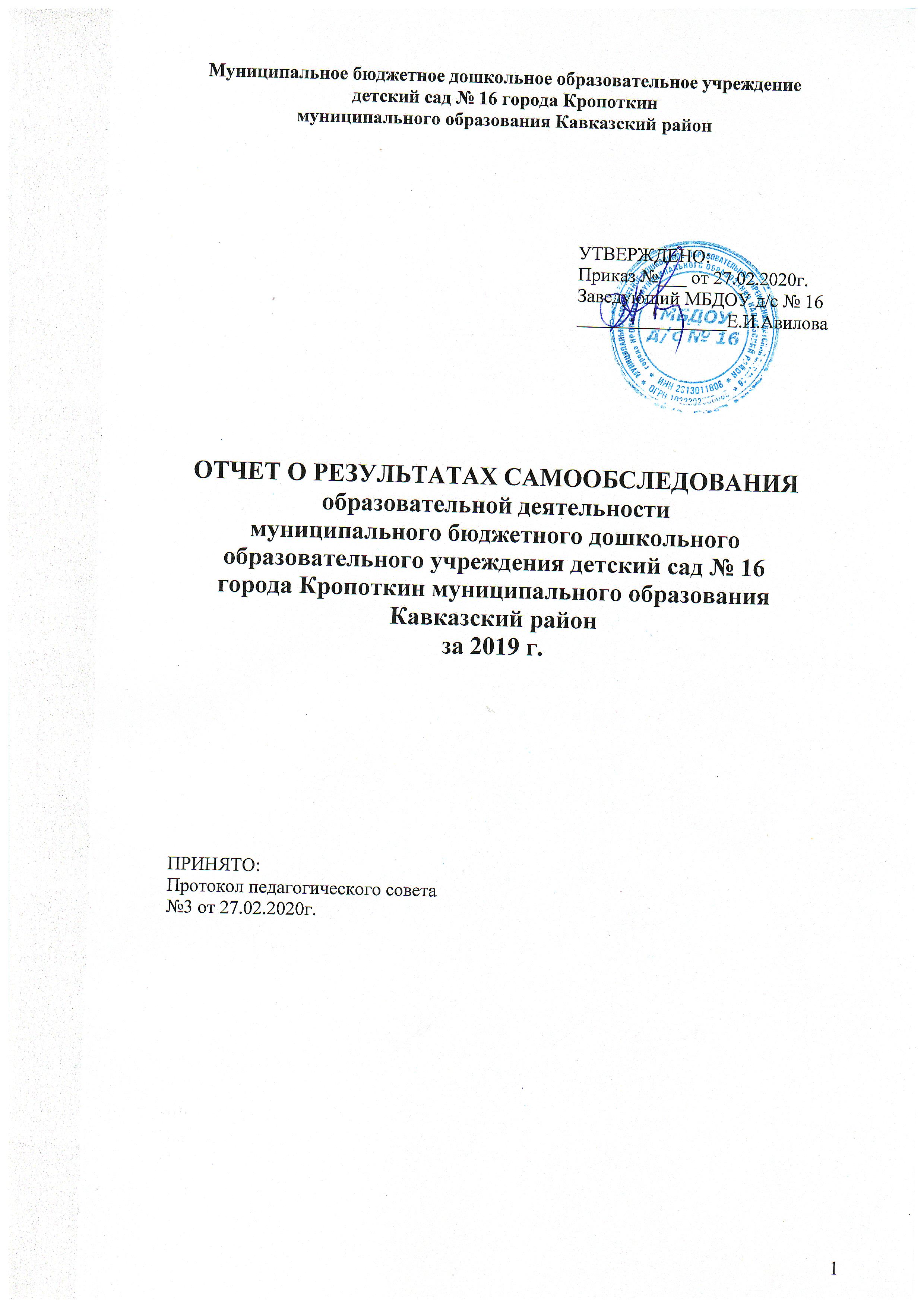 детский сад № 16 города Кропоткинмуниципального образования Кавказский районУТВЕРЖДЕНО:Приказ №___ от 27.02.2020г.Заведующий МБДОУ д/с № 16________________Е.И.АвиловаОТЧЕТ О РЕЗУЛЬТАТАХ САМООБСЛЕДОВАНИЯобразовательной деятельностимуниципального бюджетного дошкольногообразовательного учреждения детский сад № 16города Кропоткин муниципального образованияКавказский районза .ПРИНЯТО:Протокол педагогического совета№3 от 27.02.2020г.I. Аналитическая часть. Отчёт о результатах самообследования образовательной деятельности муниципального бюджетного дошкольного образовательного учреждения детский сад №16 г.Кропоткин муниципального образования Кавказский район составлен в соответствии с приказом Министерства образования и науки Российской Федерации от 14.06.2013 № 462 «Об утверждении Порядка проведения самообследования образовательной организацией» (ред. от 14.12.2017г.) и включает аналитическую часть и результаты анализа показателей деятельности. Целями проведения самообследования муниципального бюджетного дошкольного образовательного учреждения детский сад №16 (далее МБДОУ) являются обеспечение доступности и открытости информации о деятельности МБДОУ. В процессе самообследования были проведены: - оценка образовательной деятельности; - системы управления МБДОУ; - содержания и качества подготовки воспитанников; - организация воспитательно-образовательного процесса; - анализ движения воспитанников; -качества кадрового, учебно-методического, библиотечно-информационного обеспечения; - материально-технической базы; - функционирования внутренней системы оценки качества образования; - анализ показателей деятельности МБДОУ. Аналитическая часть представлена следующими направлениями: -оценка образовательной деятельности; -оценка системы управления организации; -оценка содержания и качества подготовки выпускников; -оценка организации учебного процесса; -оценка кадрового обеспечения; -оценка учебно-методического обеспечения; -оценка материально-технической базы; -оценка функционирования внутренней системы оценки качества образования.Общая характеристика образовательного учрежденияМуниципальное бюджетное дошкольное образовательное учреждение детский сад №16 города Кропоткин муниципального образования Кавказский район является некоммерческой организацией, созданной для оказания услуг в целях обеспечения реализации предусмотренных законодательством Российской Федерации полномочий муниципального образования Кавказский район в сфере образования. Муниципальное бюджетное дошкольное образовательное учреждение детский сад №16 города Кропоткин муниципального образования Кавказский район создано на основании постановления администрации муниципального образования Кавказский район от 18 ноября 2011 года №1194 «О создании муниципального бюджетного дошкольного образовательного учреждения детский сад № 16 города Кропоткин муниципального образования Кавказский район и утверждении устава в новой редакции» путем изменения типа существующего Муниципального дошкольного образовательного учреждения детский сад № 16 города Кропоткин муниципального образования Кавказский район. Статус МБДОУ по гражданскому законодательству: организационно-правовая форма — муниципальное учреждение; тип учреждения - бюджетное. Статус МБДОУ по законодательству об образовании: тип — дошкольная образовательная организация. Наименование МБДОУ на русском языке: полное - муниципальное бюджетное дошкольное образовательное учреждение детский сад № 16 города Кропоткин муниципального образования Кавказский район, сокращенное — МБДОУ д/с № 16. Место нахождения МБДОУ (юридический и почтовый адрес):352380, Россия, Краснодарский край, Кавказский район, город Кропоткин,улица Черноморская, 77-а Образовательная деятельность осуществляется МБДОУ по адресу:352380, Россия, Краснодарский край, Кавказский район, город Кропоткин,улица Черноморская, 77-аУчредителем и собственником имущества МБДОУ является муниципальное образование Кавказский район.Предметом деятельности МБДОУ является реализация конституционного права граждан Российской Федерации на получение дошкольного образования в интересах человека, семьи, общества и государства; обеспечение охраны и укрепления здоровья и создание благоприятных условий для разностороннего развития личности. В . в МБДОУ функционировало 9 групп, из них: 7 групп общеразвивающей направленности: - 1 группа раннего возраста – от 2-х до 3-х лет; - 6 групп дошкольного возраста – от 3-х до 7-ми лет;- 2 группы компенсирующей направленности для детей с тяжелыми нарушениями речи.МБДОУ д/с №16 осуществляет образовательную деятельность на основании лицензии № 03644 серия 23Л01 №0000448 от 28 марта 2012г., срок действия – бессрочно. Режим работы МБДОУ: пятидневная рабочая неделя, с выходными днями в субботу и воскресенье. График работы МБДОУ - 10,5 часов: 7.30 -18.00. Вывод: Муниципальное бюджетное дошкольное образовательное учреждение  детский сад № 16 функционирует в соответствии с нормативными документами в сфере образования Российской Федерации. Контингент воспитанников социально благополучный.Оценка образовательной деятельности.Образовательная деятельность в МБДОУ строится в соответствии с нормативно-правовыми документами. В дошкольном образовательном учреждении разработаны и приняты на заседании Педагогического совета №1 от 30.08.2018г.:- в группах общеразвивающей направленности - основная образовательная программа – образовательная программа дошкольного образования в соответствии с Федеральным  государственным образовательным стандартом дошкольного образования (ООП);- в группах компенсирующей направленности - адаптированная основная образовательная программа дошкольного образования для детей с тяжелыми нарушениями речи (АООП).Содержание образовательных программ соответствует основным положениям возрастной психологии и дошкольной педагогики; выстроено с учетом принципа интеграции образовательных областей в соответствии с возрастными возможностями и особенностями воспитанников, спецификой и возможностями образовательных областей.ООП разработана с учетом примерной образовательной программы дошкольного образования «От рождения до школы»/ Под ред. Н.Е.Вераксы, Т.С. Комаровой, М.А. Васильевой. — 3-е изд., испр. и доп. – М.: МОЗАИКА-СИНТЕЗ, 2015. – 368 с. для общеразвивающих групп – средней, старшей, подготовительной; для общеразвивающих групп – второй группы раннего возраста и младших групп построено в соответствии с комплексной образовательной программой дошкольного образования» «Детство: / Т.И. Бабаева, А.Г. Гогоберидзе, О.В. Солнцева и др. - СПб.: ООО «Издательство «Детство-Пресс» 2016. - 352с., а так же с учетом парциальных программ. ООП основана на комплексно-тематическом принципе построения образовательного процесса; предусматривает решение программных образовательных задач в совместной деятельности взрослого и детей и самостоятельной деятельности детей не только в рамках образовательной деятельности, но и при проведении режимных моментов в соответствии со спецификой дошкольного образования. Программа составлена в соответствии с образовательными областями: «Физическое развитие», «Социально-коммуникативное развитие», «Познавательное развитие», «Художественно-эстетическое развитие», «Речевое развитие». Реализация каждого направления предполагает решение специфических задач во всех видах детской деятельности, имеющих место в режиме дня дошкольного учреждения: режимные моменты, игровая деятельность; специально организованные традиционные и интегрированные занятия; индивидуальная и подгрупповая работа; самостоятельная деятельность; опыты и экспериментирование.Адаптированная основная образовательная программа дошкольного образования разработана на основе комплексной образовательной программы для детей с тяжелыми нарушениями речи (общим недоразвитием речи) с 3 до 7 лет Н.В. Нищева. Издание третье, переработанное и дополненное в соответствии с ФГОС ДО. Санкт – Петербург, Детство- Пресс, 2015 год. Для каждого ребенка на основании заключения педагого-медико-психологической комиссии, с учетом индивидуальных особенностей разработан индивидуальный план коррекционной работы для преодоления тяжелых нарушений речи. Для одного ребенка-инвалида, посещающего общеразвивающую группу, разработан индивидуальный образовательный маршрут.Вывод: МБДОУ зарегистрировано и функционирует в соответствии с нормативными документами в сфере образования Российской Федерации. Образовательная деятельность в МБДОУ организована в соответствии с основными направлениями социально-экономического развития Российской Федерации, государственной политикой в сфере образования и осуществляется в соответствии с ФГОС ДО.Оценка системы управления организации.Управление МБДОУ осуществляется в соответствии с Законом Российской Федерации «Об образовании», а так же следующими локальными документами:- договором об образовании по образовательным программам дошкольного образования между МБДОУ и родителями (законными представителями);- трудовыми договорами (эффективными контрактами) между администрацией и работниками;- нормативно-локальными актами;- штатным расписанием;- документами по делопроизводству;- приказами заведующего МБДОУ;- должностными инструкциями, определяющими обязанности работников МБДОУ;- правилами внутреннего трудового распорядка для сотрудников МБДОУ;- правилами внутреннего распорядка для воспитанников;- инструкциями по организации охраны жизни и здоровья детей в МБДОУ;- учебным планом образовательной деятельности, учебной нагрузкой;- циклограммами деятельности педагогов;- перспективными планами работы воспитателей и специалистов.В МБДОУ создана государственно-общественная система управления, участниками которой являются заведующий, старший воспитатель, педагогические работники, все специалисты учреждений, родители (законные представители), представители общественности. В МБДОУ сформированы коллегиальные органы самоуправления — Наблюдательный Совет, Общее собрание коллектива МБДОУ, Педагогический совет МБДОУ. Компетенция органов самоуправления МБДОУ определяется локальными актами МБДОУ.Вопросы, относящиеся к деятельности Наблюдательного совета МБДОУ и не урегулированные уставом МБДОУ, регламентируются локальным актом МБДОУ - Положением о Наблюдательном совете МБДОУ. Полномочия трудового коллектива МБДОУ осуществляются Общим собранием коллектива. Общее собрание коллектива является высшим органом самоуправления МБДОУ. Общее собрание коллектива рассматривает проект устава МБДОУ, изменения и дополнения к нему, принимает локальные нормативные акты, определяет основные направления совершенствования, повышения эффективности образовательного процесса, определяет цели и задачи развития МБДОУ. Вопросы, относящиеся к деятельности Общего собрания коллектива МБДОУ и не урегулированные уставом МБДОУ, регламентируются локальным актом МБДОУ  - Положением об Общем собрании коллектива МБДОУ. Педагогический совет является постоянно действующим органом управления для рассмотрения основных вопросов образовательного процесса. В состав Педагогического совета входят: заведующий МБДОУ, старший воспитатель, педагогические работники. Вопросы, относящиеся к деятельности Педагогического совета МБДОУ и не урегулированные уставом МБДОУ, регламентируются локальным актом МБДОУ - Положением о Педагогическом совете МБДОУ. В целях учета мнения родителей (законных представителей) несовершеннолетних воспитанников, по их инициативе создается Совет родителей МБДОУ.Совет родителей МБДОУ - создан в целях совершенствования образовательного и воспитательного процесса в части взаимодействия родительской общественности и МБДОУ. В состав Совета родителей МБДОУ входят по одному представителю родительской общественности от каждой группы МБДОУ. Решения Совета родителей рассматриваются на Педагогическом совете, а при необходимости на Общем собрании коллектива МБДОУ. Вопросы, относящиеся к деятельности Совета родителей МБДОУ и не урегулированные уставом МБДОУ, регламентируются локальным актом МБДОУ — Положением о Совете родителей МБДОУ. Таким образом, в МБДОУ реализуется возможность участия в управлении учреждением всех участников образовательного процесса.Вывод: Структура и механизм управления МБДОУ определяют стабильное функционирование. Демократизация системы управления способствует развитию инициативы участников образовательного процесса (педагогов, родителей (законных представителей), воспитанников.Оценка содержания и качества подготовки выпускников.Целями деятельности МБДОУ является осуществление образовательной деятельности по образовательным программам различных видов, уровней и направлений, осуществление деятельности в сфере физической культуры и спорта, охраны и укрепления здоровья, отдыха и рекреации, присмотра и ухода за воспитанниками. Уровень образования в МБДОУ – дошкольное образование.Основными видами деятельности МБДОУ является реализация:- основных и дополнительных образовательных программ дошкольного образования;-присмотр и уход за детьми.Согласно лицензии на ведение образовательной деятельности, МБДОУ реализует основную образовательную программу дошкольного образования в группах общеразвивающей направленности, адаптированную основную образовательную программу дошкольного образования для детей с тяжелыми нарушениями речи в группах компенсирующей направленности. В 2019 году в группах общеразвивающей направленности была реализована Основная образовательная программа дошкольного образования, разработанная на основе примерной основной образовательной программы дошкольного образования «От рождения до школы» / Под ред. Н.Е.Вераксы, Т.С. Комаровой, М.А. Васильевой. — 3-е изд., испр. и доп. – М.: МОЗАИКА-СИНТЕЗ, 2015г., а также в соответствии с комплексной образовательной программой дошкольного образования» «Детство: / Т.И. Бабаева, А.Г. Гогоберидзе, О.В. Солнцева и др. - СПб.: ООО «Издательство «Детство-Пресс» 2016. - 352сЦели и задачи деятельности МБДОУ по реализации ООП определены на основании анализа ФГОС, программ «От рождения до школы», «Детство», предшествующей педагогической деятельности, потребностей воспитанников и родителей (законных представителей), социума, в котором находится МБДОУ.Цель реализации ООП - разносторонне и целостно развивать ребенка, обеспечивая формирование общей культуры, развитие физических, интеллектуальных и личностных качеств.Задачи: Обеспечить охрану и укрепление физического и психического здоровья; воспитанников, их эмоциональное благополучие. Создать благоприятные условия для развития интеллектуальных, творческих возможностей воспитанников для формирования предпосылок к учебной деятельности. Обеспечить равный доступ к образованию всех воспитанников МБДОУ с учетом разнообразия особых образовательных потребностей и индивидуальных возможностей. Формировать интеллектуальный потенциал воспитанников, развивать познавательную активность, любознательность, стремление к самостоятельному познанию и размышлению через реализацию парциальных программ и технологий. Синхронизировать процессы обучения и воспитания, сделать их взаимодополняющими, обогащающими физическое, социально-личностное, интеллектуальное и художественно-эстетическое развитие воспитанников. Содержание образовательной деятельности по реализации ООП включает совокупность образовательных областей, которые обеспечивают разностороннее развитие воспитанников с учетом их возрастных, индивидуальных особенностей по основным направлениям: физическому, социально-личностному, познавательно-речевому и художественно-эстетическому, и обеспечивает достижение воспитанникам готовности к школе.Комплексирование образовательных программ, то есть их сочетание и адаптация под условия жизнедеятельности, воспитания и обучения воспитанников в МБДОУ, строилось с позиции следующих требований:- парциальные программы, используемые в педагогическом процессе, обеспечивают целостность педагогического процесса и дополняют друг друга;- парциальные программы строятся на единых принципах (концепциях);- набор программ обеспечивает оптимальную нагрузку на ребенка.В 2019 году в вариативную часть образовательной программы дошкольного образования были включены программы по поликультурному образованию и по формированию у детей патриотических чувств, любви к родному краю (краеведение), речевому развитию, художественно-эстетическому развитию. Проведенный педагогический мониторинг показал правильность выбора данных программ: у воспитанников сформированы знания и представления о культуре своего народа, народов мира, об исторических корнях, традициях, обычаях кубанского казачества; сформированы такие качества как, любознательность, мышление, внимание, память и пр.Реализация дополнительной программы осуществляется по художественно-эстетическому направлению. Реализацию дополнительной программы осуществляет педагог старшей группы. Реализация парциальных программ: Парциальная образовательная программа «Математические ступеньки» Е.В. Колесникова. Содержание программы ориентировано на развитие математических способностей детей 3-7 лет, осуществляемое в двух направлениях — систематизация и учет математических знаний, полученных из разных источников (игра, общение и т. д.), организация работы с детьми по освоению содержания Программы. Парциальная программа «Цветные ладошки» Лыкова И.А. издательский дом «Цветной мир» 2016 год, согласованна с принципами ФГОС ДО и направлена на выявление, поддержку и развитие творческой индивидуальности каждого ребенка средствами разных видов художественно - продуктивной деятельности. Цель программы: развитие предпосылок ценностно–смыслового восприятия и понимания произведений искусства; ознакомление с произведениями и художественным «языком» разных видов изобразительного и декоративно – прикладного искусства, архитектуры и дизайна.  Парциальная Программа «Ладушки» под. Ред. И. Каплуновой, И. Новоскольцевой для воспитанников групп общеразвивающей направленности с 3 до 7 лет» 2017 год. Музыкально-творческое развитие детей в процессе различных видов музыкальной деятельности: музыкально-ритмических движений, инструментального музицирования, пения, слушания музыки, музыкальноигровой деятельности (плясок, игр, хороводов). Парциальная программа по экологии С.Н.Николаевой. «Юный эколог». Для работы с детьми 3-7 лет. – М.: МОЗАИКА-СИНТЕЗ, 2017.;   Приобщение детей к истокам русской народной культуры Князевой О.Л., Маханевой М.Д.  Парциальная программа. Учебно-методическое пособие. – 2-е изд. перераб. и доп. – СПб.: ООО «ИЗДАТЕЛЬСТВО «ДЕТСТВО-ПРЕСС», 2017.Сведения о занятости детей в 2019 годуДля оценки эффективности освоения воспитанниками основной образовательной программы дошкольного образования в МБДОУ разработана система оценки качества выполнения программы. Педагогический мониторинг проводится 2 раза в год: сентябрь, май. Длительность проведения - 2 недели. Цель проведения педагогического мониторинга заключается в определении степени освоения ребенком образовательной программы и влияния образовательного процесса, организуемого в дошкольном учреждении, на развитие воспитанников. В ходе мониторинга педагоги используют разнообразные методы получения результатов:- наблюдения за детьми;- беседы;- анализ продуктов детской деятельности;- диагностические ситуации.Используемый диагностический материал:- протоколы наблюдений за детьми;- вопросники;- диагностические задания (дидактические игры, проблемно-игровые и образовательные ситуации);- продукты детской деятельности;- диагностические карты для заполнения показателей.Сравнительный анализ результатов педагогического мониторинга, проведенный педагогами МБДОУ в сентябре 2018г. и в сентябре 2019г. показал хороший уровень знаний воспитанников, стабильную динамику в усвоении программного материала по образовательным областям: «Социально-коммуникативное развитие», «Физическое развитие», «Речевое развитие», «Художественно-эстетическое развитие», «Познавательное развитие», что свидетельствует о достаточном качестве образования в каждой возрастной группе.Результаты педагогического мониторинга освоения воспитанниками Основной образовательной программы дошкольного образования в группах общеразвивающей направленностиВывод: Данные педагогического мониторинга результатов освоения основной образовательной программы дошкольного образования МБДОУ д/с №16 позволяют сделать вывод об эффективности построения образовательного процесса в МБДОУ, об эффективности реализации образовательных программ в дошкольном учреждении.В 2019г. в МБДОУ функционировали 2 группы компенсирующей направленности для детей с тяжелыми нарушениями речи, которые посещали 25 детей в возрасте 5-7 лет. В 2019 г. в группах компенсирующей направленности коррекционно-развивающий образовательный процесс строился в соответствии с адаптированной основной образовательной программой дошкольного образования для детей с тяжелыми нарушениями речи (общее недоразвитие речи) с 5 до 7 лет. Адаптированная основная образовательная программа разработана на основе комплексной образовательной программы для детей с тяжелыми нарушениями речи (общим недоразвитием речи) с 3 до 7 лет Н.В. Нищева. Издание третье, переработанное и дополненное в соответствии с ФГОС ДО. Санкт – Петербург, Детство-Пресс, 2015 год. Представляет коррекционно-развивающую систему, обеспечивающую полноценное овладение фонетическим строем русского языка, интенсивное развитие фонематического восприятия, лексико-грамматических категорий языка,  что обуславливает формирование коммуникативных способностей, речевого и общего психического развития ребёнка дошкольного возраста с речевой патологией, как основы успешного овладения чтением и письмом в дальнейшем при обучении в массовой школе, а так же его социализации.Программа предназначена для старшего дошкольников возраста (5-7 лет) с тяжелыми нарушениями речи(общим недоразвитием речи). Программа  составлена с учётом  интеграции основных  образовательных направлений в работе. Главная цель реализации АООП является реализация общеобразовательных задач дошкольного образования с привлечением синхронного выравнивания речевого и психического развития детей с ОНР. Результаты освоения программы представлены в виде целевых ориентиров. Данные педагогического мониторинга результатов освоения адаптированной основной образовательной программы дошкольного образования в группах компенсирующей направленности в 2019г. позволяют сделать вывод об эффективности построения образовательного процесса в группах компенсирующей направленности, об эффективности реализации адаптированной основной образовательной программы коррекционно-развивающей работы с детьми, имеющими тяжелые нарушениями речи.В 2019г. адаптированную образовательную программу дошкольного образования в группе компенсирующей направленности освоили 14 выпускников. Все дети направлены в общеразвивающие школы с чистой речью. Реализация задач по освоению образовательных областей в группах компенсирующей направленности планировалась с учетом основных положений воспитания, образования и развития детей примерной основной программы развития и обучения «От рождения до школы».Вывод: Организация образовательного процесса в группах компенсирующей направленности осуществляется в соответствии с годовым планированием, адаптированной образовательной основной программой дошкольного образования, индивидуальными возможностями воспитанников и направлена на создание равных условий образования, воспитания детей с ограниченными возможностями здоровья.Оценка организации учебного процесса.Учебный процесс воспитанников строится на основании учебного плана. Учебный план составлен в соответствии с современными дидактическими, санитарными и методическими требованиями, содержание выстроено в соответствии с ФГОС ДО, основными и дополнительными образовательными программами. При составлении плана учтены предельно допустимые нормы учебной нагрузки. Учебный год состоит из 36 недель. Объем нагрузки не превышает предельно допустимую норму и соответствует СанПиН.Образовательная деятельность осуществляется в процессе организации различных видов детской деятельности и культурных практик. Образовательная деятельность физкультурно-оздоровительного и эстетического цикла занимает не менее 50% общего времени, отведенного на образовательную деятельность. Образовательный процесс в МБДОУ строится с учетом:- инновационных педагогических технологий, направленных на партнерство, сотрудничество педагога и ребенка;- адекватных возрасту воспитанников форм работы;- использования различных видов детской деятельности и культурных практик;- принципа интеграции образовательных областей и комплексно-тематического принципа построения воспитательно-образовательного процесса, что обеспечивает целостное представление детей об окружающем мире, возможность освоения информации через разные каналы восприятия: зрительный, слуховой, кинестетический.Образовательная деятельность построена на основе перспективного календарно-тематического планирования, разработанного педагогами МБДОУ в каждой возрастной группе, принятого на Педагогическом совете, утверждённого приказом заведующего. Содержание перспективного планирования соответствует учебному плану и основным образовательным программам. Самостоятельная деятельность воспитанников предполагает свободную деятельность в условиях созданной педагогами развивающей предметно-пространственной среды и:- обеспечивает каждому ребенку выбор деятельности по интересам;- позволяет ребенку взаимодействовать со сверстниками или действовать индивидуально;- содержит проблемные ситуации и направлена на решение ребенком разнообразных задач;- позволяет освоить материал, изучаемый согласно образовательным областям и в совместной деятельности со взрослым;- обеспечивает подбор оборудования в соответствии с традиционными видами детской деятельности, которые в наибольшей степени способствуют решению развивающих задач - игровой, продуктивной, познавательно-исследовательской, двигательной.Вывод: Учебный процесс в МБДОУ организован в соответствии с требованиями, предъявляемыми законодательством к дошкольному образованию и направлен на сохранение и укрепление здоровья воспитанников, предоставление равных возможностей для полноценного развития каждого ребёнка.Оценка кадрового обеспечения.Главным условием реализации ФГОС ДО является наличие профессионально подготовленных педагогических кадров. В 2019г. усилия были направлены на разработку управленческих технологий, которые были бы направлены на изменение внутренней позиции воспитателя, мотивацию к непрерывному самообразованию, изменение его ценностно-смыслового определения, на развитие кадрового потенциала.В целях развития кадрового потенциала были поставлены следующие задачи: -создание правовых, организационных условий для развития профессиональной культуры работников образования; -повышение квалификации;-методическое сопровождение педагогических работников в условиях модернизации образования, обновления его структуры и содержания;-создание системы стимулирования деятельности педагогов ДОУ;-освоение современных педагогических и воспитательных технологий и методик (информационно-коммуникационных, исследовательских, проектных, системно-деятельностного подхода и т. д.).Повышение квалификации педагогических работников направлено на последовательное совершенствование профессиональных знаний, умений и навыков, рост профессионального мастерства. В 2019 году 3 педагога прошли курсовую подготовку по теме «ФГОС ДО», старший воспитатель прошел курсовую подготовку по теме «Менеджмент в образовании» и программу переподготовки «Менеджмент в образовании» в ГБОУ ИРО Краснодарского края. Один педагог продолжает заочное обучение в Армавирском педагогическом университете по специальности «Логопедия», один педагог окончил Ленинградский социально-педагогический колледж с отличием по специальности «Дошкольное образование», один педагог окончил магистратуру по специальности «Дошкольная педагогика и психология. В 2019 г. два педагога прошли процедуру аттестации в целях установления первой квалификационной категории. Молодые педагоги посещали занятия районной «Школы молодого педагога», что позволило молодым специалистам приобрести уверенность в своих силах, успешно справиться с поставленными задачами в 2019 учебном году.В 2019 учебном году отмечен рост уровня педагогической активности педагогов. В сентябре 2019г. инструктор по ФК Штайгер Е.И. принял участие в муниципальном этапе краевого конкурса «Воспитатель Кубани - 2020», была удостоена звания «Лауреат», награждена грамотой и памятным подарком. Педагоги МБДОУ активно участвуют в работе районных методических объединений: в марте 2019 г. инструктор по ФК Штайгер Е.И. представила опыт работы по теме «Народные подвижные игры в ДОУ»; в октябре 2019 г. воспитатели Куцая Н.Х. и Лазарева И.В. представили материалы из опыта работы по темам: «Развивающая предметно-пространственная среда в ДОУ в рамках ФГОС», мастер-класс «Разработка дидактической игры для детей второй младшей группы» соответственно. Опыт работы педагогов получил положительные отзывы педагогов района, были рекомендованы методистом ОМЦ Добровской Т.Г. к использованию в работе ДОУ.Педагоги принимают активное участие в конкурсах педагогического мастерства, организованные Интернет-сообществами. Так, в декабре 2019 г. педагогу Лазаревой И.В. начальник УО Кавказский район С.Г.Демченко вручила грамоту за подготовку победителей математической олимпиады «Аксиома». Свой профессиональный уровень повышают также через участие в серии мастер-классах, конкурсах организованных Интернет-сообществами.Педагоги ДОУ активно участвуют в районных мероприятиях: в конкурсе «Дед Мороз и Снегурочка-2019» команда ДОУ заняла I место, «Масленица», «Музыкальная весна-2019». Проходит активное сотрудничество ДОУ с социумом: библиотекой им.К.Чуковского, МБОУ СОШ №17 им.Г.К.Жукова – реализуется план мероприятий для детей старшего дошкольного возраста.Готовят воспитанников педагоги и к районным конкурсам детского творчества: «Неопалимая купина», «Зимняя сказка», «Звучащее слово», где наши дети заняли призовые места и стали победителями. Воспитанники подготовительной к школе группы «Чебурашка» выступали 5 мая на площади ДК с военно-патриотическими стихотворениями. В апреле 2019 года дети старшего дошкольного возраста участвовали в I Открытом зональном фестивале детского творчества «Первые шаги», все участники заняли I места в своих возрастных категориях. В ноябре 2019 года детей старшего дошкольного возраста в рамках годового плана работы отдела культуры г.Кропоткин вывозили на премьеру спектакля в ДК г.Кропоткин.Успешной реализации намеченных планов работы способствуют разнообразные методические формы работы с кадрами:-педсоветы, -семинары, - дискуссии, -выставки, -круглые столы, -смотры-конкурсы, -творческие отчеты. Накопленный материал собирается и формируется в творческие папки.Анализ деятельности педагогического коллектива в 2019 году позволяет сделать вывод: В 2019г. необходимо продолжать повышать эффективность деятельности педагогического коллектива МБДОУ по развитию инновационного потенциала педагогов: последовательно развивать восприимчивость педагогов к новшествам; обеспечивать их подготовленность к освоению новшеств; повышать уровень новаторства и творческой активности воспитателей в коллективе; обеспечивать психолого-педагогические и организационно-педагогические условия развития инновационного потенциала коллектива МБДОУ.Кадровый состав МБДОУ в 2019 годуВывод: Педагоги МБДОУ постоянно повышают свой профессиональный уровень, посещают методические объединения, приобретают и изучают новинки периодической и методической литературы. Педагоги обладает основными компетенциями, необходимыми для создания условий развития детей в соответствии с ФГОС ДО. Все это в комплексе дает хороший результат в организации педагогической деятельности и улучшении качества развития и воспитания дошкольников.1.6. Оценка учебно-методического, информационного обеспеченияИнформатизация образовательного процессаПрограммное обеспечение имеющихся компьютеров позволяет работать с текстовыми редакторами, с Интернет-ресурсами. С целью взаимодействия между участниками образовательного процесса (педагог, родители, дети), создан сайт МБДОУ: www.mbdou16-krop.ru , на котором размещена информация, определённая законодательством. С целью осуществления взаимодействия МБДОУ с органами, осуществляющими управление в сфере образования, с другими учреждениями и организациями, подключен Интернет, активно используется электронная почта: mdou-16kvz@mail.ru . Информационное обеспечение существенно облегчает процесс документооборота, делает образовательный процесс более содержательным, интересным, позволяет использовать современные формы организации взаимодействия педагога с детьми, родителями (законными представителями).Вывод: в МБДОУ созданы условия для осуществления образовательной деятельности. Необходимо продолжать пополнять учебно-методическое обеспечение новыми пособиями, интерактивным оборудованием в соответствии с ФГОС ДО, создать информатизированные рабочие места в каждой группе.Оценка материально-технической базы.МБДОУ д/с № 16 расположен по улице Черноморская,77-А в двухэтажном типовом здании. Учреждение находится в центре района «Филипповка», окружено многоэтажными жилыми домами улиц Деповская, Краснодарская. Энергоснабжение – централизованное, водоснабжение – централизованное. На объектах детского сада природный газ не используется. Здание: год постройки -1965г.; двухэтажное здание; фундамент – бетонный, блочный (глубина 1 метр), тип – ленточный; наружные стены блочные и кирпичные, перекрытия железобетонные, полы бетонные (плиты перекрытия) и дощатые, окна двойные деревянные и металлопластиковые, створные; лестницы железобетонные;    внутренние стены оштукатурены, побелены, отделаны водоэмульсионной краской; перекрытия – железобетонные плиты; полы – оцементированы, покрыты линолеумом, ДСП и напольной плиткой. Имеются четыре пожарных спуска со 2-х этажей: левое крыло – вторая младшая и подготовительная группы, правое крыло – средняя группа и подготовительная/старшая группы компенсирующей направленности. Общая площадь здания: 1470,7 м2. Служебная площадь: 1130 м2. Площадь земельного участка: 7760 м2. В МБДОУ имеются два сарая площадью 42,3 и 9,8 кв.м., которые находятся на хозяйственном участке. Кровля шиферная, по деревянной обрешетке. Стропила деревянные. На территории МБДОУ имеется металлический гараж, двери – металлические, 8 прогулочных веранд для детей площадью 233,2 м2, 6 из них в аварийном состоянии. По периметру учреждения в 2019 году был установлен забор из металлопрофиля и калитка с кодовым замком. Имеются 2-е ворот с улицы Деповской для въезда в МБДОУ спец.транспорта. Входная калитка расположена у центрального входа в здание с улицы Черноморской. Калитка и ворота находятся на замке. Ключи от замков в дневное время находятся у завхоза и сотрудника ЧОО, в ночное время – у сторожей.Описание предметно-развивающей среды.Развивающая предметно-пространственная среда групп МБДОУ содержательно насыщенная, трансформируемая, полифункциональная, вариативная, доступная и безопасная, соответствует возрастным возможностям детей и содержанию программ. Предметно-пространственная среда МБДОУ обеспечивает:- максимальную реализацию образовательного потенциала пространства и материалов, оборудования и инвентаря для развития детей, охраны и укрепления их здоровья, учета особенностей и коррекции недостатков развития;- возможность общения и совместной деятельности детей и взрослых (в том числе детей разного возраста) во всей группе и в малых группах, двигательной активности, а также возможность для уединения;- реализацию различных образовательных программ, используемых в образовательном процессе;- учет национально-культурных, климатических условий, в которых осуществляется образовательный процесс.Для проведения воспитательно-образовательного процесса, оздоровительных мероприятий в МБДОУ создана дифференцированная среда, представленная следующим набором помещений:I. Помещения для организации образовательной деятельности:- музыкально-спортивный зал – 1;- кабинет учителя-логопеда – 1.II. Помещения для осуществления присмотра и ухода за детьми:- групповые ячейки – 8 шт.- спальни - 8 шт.- буфетные – 8 шт.- раздевальные – 6 шт.- туалетные комнаты – 8 шт.III. Помещения для проведения оздоровительной работы с детьми:- медицинский блок: кабинет первичного приёма врача, процедурный кабинет.IV. На территории имеются:- прогулочные веранды - 8 шт.- игровые площадки, оборудованные игровым и физкультурным инвентарем - 8 шт.В 2019 году был сделан капитальный ремонт 6 прогулочных веранд.На территории МБДОУ оборудован стадион для проведения физкультурных занятий на свежем воздухе.В соответствии с приказом Департамента образования и науки Краснодарского края «О мерах по предупреждению дорожно-транспортного травматизма воспитанников, учащихся образовательных учреждений Краснодарского края» от 07.05.2009 г. № 1278 размечена транспортная площадка, на которой дети имеют возможность закреплять правила дорожной безопасности в играх и развлечениях.Игровое и физкультурное оборудование, игрушки и средства ТСО соответствуют требованиям государственного стандарта по дошкольному образованию.Вывод: В МБДОУ развивающая предметно-пространственная среда максимально способствует всестороннему развитию дошкольников.Оценка функционирования внутренней системы оценки качества образования.В МБДОУ создана система внутренней оценки качества образования с целью систематического отслеживания и анализа системы образования для принятия обоснованных и своевременных управленческих решений, направленных на повышение качества образовательного процесса и образовательного результата. Предметом оценки качества образования являются: -качество образовательных результатов (степень соответствия результатов освоения воспитанниками образовательной программы государственным стандартам);-качество организации образовательного процесса, включающие условия организации образовательного процесса, доступность и комфортность получения образования;-эффективность управления качеством образования. В качестве источника данных для оценки качества образования используются:-анкетирование педагогов, родителей (законных представителей);-отчеты работников;-результаты аналитической и контрольной деятельности.В МБДОУ разработан план проведения внутренней оценки качества образования, в котором определены формы, направление сроки и порядок проведения мониторинга, ответственные лица, который утвержден руководителем учреждения. Создана группа по оценке качества образования, в состав которой входят заведующий, старший воспитатель, специалисты (учитель-логопед, музыкальный руководитель, инструктор по ФК), воспитатели, медицинская сестра, представители родительского комитета.Для оценки качества образования используют разные формы контроля:-тематический;-оперативный контроль;-визуальный осмотр;-наблюдение;-мониторинг интегративных качеств.Вывод: Система внутренней оценки качества образования функционирует в соответствии с требованиями действующего законодательства. В учреждении выстроена четкая система методического контроля и анализа результативности воспитательно-образовательного процесса по всем направлениям развития дошкольника и функционирования МБДОУ в целом. II. Показатели деятельности дошкольной образовательной организации. (утв. приказом Министерства образования и науки РФ от 10 декабря 2013 г. № 1324)Дата: 26.02.2020г.№Название группВозраст  детейНаполняемость групп детьми1Вторая группа раннего возраста «Топтыжка»2-3 года2122-ая младшая группа «Неваляшка»3-4 года1732-ая младшая группа «Чебурашка»3-4 года304Средняя группа «Ягодка»4-5 лет305Старшая группа «Рябинка»5-6 лет286Старшая группа «Почемучка»5-6 лет267Подготовительная к школе группа «Светлячок»6-7 лет278Старшая группа компенсирующей направленности «Ромашка-1»5-6 лет119Подготовительная группа компенсирующей направленности «Ромашка»6-7 лет11ИТОГО:ИТОГО:201Показатель Количество %Группы9Воспитанники (всего),из нихМальчиковДевочек2019410710048,351,7В том числе:Занимающиеся по основной образовательной программе дошкольного образования, разработанной с учетом примерных программ «От рождения до школы», «Детство»18082,5Занимающиеся по адаптированной основной образовательной программе2217,5Воспитанники, получающие образование по форме:ОчноеЗаочноеСемейноеЭкстернат201---100№Образовательные областиОбразовательные областиОбразовательные областиОбразовательные областиОбразовательные областиОбразовательные областиОбразовательные областиОбразовательные областиОбразовательные областиОбразовательные областиИтоговое значениеИтоговое значение№Социально-коммуникат. развитиеСоциально-коммуникат. развитиеПознавательное развитиеПознавательное развитиеРечевое развитиеРечевое развитиеХудожестве нно-эстетическое развитиеХудожестве нно-эстетическое развитиеФизическое развитиеФизическое развитиеИтоговое значениеИтоговое значение№Н.Г.К.Г.Н.Г.К.Г.Н.Г.К.Г.Н.Г.К.Г.Н.Г.К.Г.Н.Г.К.Г.№3,23,73,13,83,23,73,33,63,23,73,23,7годВсего педагоговвоспитателиИнструктор ФКЛогопедПедагог-психологМузыкальный руководительСтарший воспитательКатегорияКатегорияКатегорияОбразовательный цензОбразовательный цензОбразовательный цензПедагогический стажПедагогический стажПедагогический стажПедагогический стаж2019201312121высшаяПерваяСЗДвысшееС/с (пед)С/с (не пед)До 55-10 10-20Свыше 202019201312121-92-1646554N п/пУровень, ступень образования, вид образовательной программы (основная/дополнительная), направление подготовки, специальность, профессияОбъем фонда учебной и учебно-методической литературыОбъем фонда учебной и учебно-методической литературыДоля изданий, изданных за последние 10 лет, от общего количества экземпляровN п/пУровень, ступень образования, вид образовательной программы (основная/дополнительная), направление подготовки, специальность, профессияКоличество наименованийколичество экземпляровДоля изданий, изданных за последние 10 лет, от общего количества экземпляров1Дошкольное образование (основная)18023564%2Программы дополнительного образования182893%3Количество подписных изданий12614442%Наименования показателяФактическое значениеНаличие в образовательном учреждении подключения к сети Internet, Кбит/секПодключено к сети Internet,Количество Internet-серверов1Наличие локальных сетей1Количество терминалов с доступом к сети Internet5Количество единиц вычислительной техники (компьютеров):-всего-ноутбуков-из них используется в работе5333Мультимедийное оборудование1N п/пПоказателиЕдиница измерения1.Образовательная деятельность1.1Общая численность воспитанников, осваивающих образовательную программу дошкольного образования, в том числе:201 человек1.1.1В режиме полного дня (8-12 часов)201 человек1.1.2В режиме кратковременного пребывания (3-5 часов)0 человек1.1.3В семейной дошкольной группе0 человек1.1.4В форме семейного образования с психолого-педагогическим сопровождением на базе дошкольной образовательной организации0 человек1.2Общая численность воспитанников в возрасте до 3 лет21 человек1.3Общая численность воспитанников в возрасте от 3 до 8 лет180 человек1.4Численность/удельный вес численности воспитанников в общей численности воспитанников, получающих услуги присмотра и ухода:201/100 человек/%1.4.1В режиме полного дня (8-12 часов)201/100 человек/%1.4.2В режиме продленного дня (12-14 часов)0 человек/%1.4.3В режиме круглосуточного пребывания0 человек/%1.5Численность/удельный вес численности воспитанников с ограниченными возможностями здоровья в общей численности воспитанников, получающих услуги:-/-%1.5.1По коррекции недостатков в физическом и (или) психическом развитии-/-%1.5.2По освоению образовательной программы дошкольного образования-/-%1.5.3По присмотру и уходу-/-%1.6Средний показатель пропущенных дней при посещении дошкольной образовательной организации по болезни на одного воспитанника4  дня1.7Общая численность педагогических работников, в том числе:20  человек1.7.1Численность/удельный вес численности педагогических работников, имеющих высшее образование8/34,3 человек/%1.7.2Численность/удельный вес численности педагогических работников, имеющих высшее образование педагогической направленности (профиля)7/31,3человек/%1.7.3Численность/удельный вес численности педагогических работников, имеющих среднее профессиональное образование16/87,4человек/%1.7.4Численность/удельный вес численности педагогических работников, имеющих среднее профессиональное образование педагогической направленности (профиля)4/28,4человек/%1.8Численность/удельный вес численности педагогических работников, которым по результатам аттестации присвоена квалификационная категория, в общей численности педагогических работников, в том числе:14/73,7человек/%1.8.1Высшая0 человек/%1.8.2Первая9/48,7человек/%1.9Численность/удельный вес численности педагогических работников в общей численности педагогических работников, педагогический стаж работы которых составляет:человек/%1.9.1До 5 лет6/29,3человек/%1.9.2Свыше 30 лет4/21человек/%1.10Численность/удельный вес численности педагогических работников в общей численности педагогических работников в возрасте до 30 лет1/5человек/%1.11Численность/удельный вес численности педагогических работников в общей численности педагогических работников в возрасте от 55 лет2/10человек/%1.12Численность/удельный вес численности педагогических и административно-хозяйственных работников, прошедших за последние 5 лет повышение квалификации/профессиональную переподготовку по профилю педагогической деятельности или иной осуществляемой в образовательной организации деятельности, в общей численности педагогических и административно-хозяйственных работников22/100человек/%1.13Численность/удельный вес численности педагогических и административно-хозяйственных работников, прошедших повышение квалификации по применению в образовательном процессе федеральных государственных образовательных стандартов в общей численности педагогических и административно-хозяйственных работников21/100человек/%1.14Соотношение "педагогический работник/воспитанник" в дошкольной образовательной организации20/201человек/человек1.15Наличие в образовательной организации следующих педагогических работников:1.15.1Музыкального руководителяда/нет1.15.2Инструктора по физической культуреда/нет1.15.3Учителя-логопедада/нет1.15.4Логопеда1.15.5Учителя- дефектологада/нет1.15.6Педагога-психологада/нет2.Инфраструктура2.1Общая площадь помещений, в которых осуществляется образовательная деятельность, в расчете на одного воспитанника2,3 кв.м.2.2Площадь помещений для организации дополнительных видов деятельности воспитанников0  кв.м.2.3Наличие физкультурного залада/нет2.4Наличие музыкального залада/нет2.5Наличие прогулочных площадок, обеспечивающих физическую активность и разнообразную игровую деятельность воспитанников на прогулкеда/нет